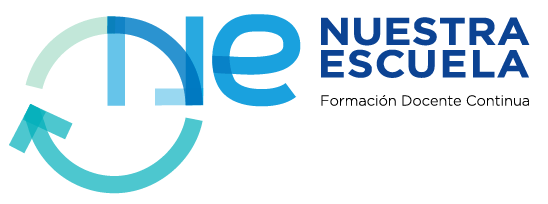 Evaluación final integradora destinada a aquellos docentes que, habiendo participado durante tres (3) años de acciones en el marco del Programa Nacional de Formación Situada en diferentes instituciones educativas, en el año 2017 no se encontraban trabajando en una escuela de Cohorte II (2015) y, por lo tanto, no han participado de la Evaluación Final Integradora con la presentación del Plan de Mejora Institucional. A los fines de certificar su trayecto personal, podrán realizar esta Evaluación Final Integradora que se propone.La planificación y gestión de la enseñanza Sentido de la Enseñanza: planificación, gestión y evaluaciónEn el marco del proceso de capacitación del Programa Nacional de Formación Situada y teniendo en cuenta los contenidos abordados durante el período 2015 – 2016 – 2017, se solicita la realización de las siguientes actividades: Elegir una planificación del año 2018 que esté desarrollando en la escuela en la que actualmente se desempeña. (Adjuntarla)1-Contextualizar la planificación adjuntada (en no más de una carilla).2-Recuperar los acuerdos didácticos celebrados en esa escuela. (Adjuntarlos)3-Consignar actividades de enseñanza, en el marco de la planificación presentada, diseñadas para el desarrollo de la capacidad/es priorizada/s: oralidad, lectura y escritura con énfasis en comprensión lectora/alfabetización inicial; y/o abordaje y resolución de situaciones problemáticas  (en no más de dos carillas).4-Analizar el cumplimiento de los acuerdos didácticos recuperados en el punto 2, indicando logros alcanzados y  aspectos que aún no se han logrado (en no más de dos carillas).5-Relacionar lo analizado con los aportes teóricos trabajados en el Programa durante los tres años (en no más de dos carillas). Mencionar en forma correcta la bibliografía de referencia.Consignar reflexiones generales acerca de la enseñanza en la sala/grado/curso en el que se desempeña,  indicando logros alcanzados,  aspectos que aún no se han logrado y aquellas cuestiones que deban mejorarse  (en no más de dos carillas).Adjuntar evidencias del desarrollo de la planificación seleccionada en el apartado A. Pueden ser fotografías de la clase y/o de los grupos de trabajo, producciones de los estudiantes, entre otras que considere relevantes.Criterios de evaluación:Incorporación de la información acerca de la contextualización, es decir las posibilidades y potencialidades de los estudiantes, el contexto escolar y comunitario y la relevancia educativa y social.Incorporación de la información acerca de los acuerdos didácticos y de las evidencias que han sido solicitadas.Claridad y pertinencia en la exposición de los análisis, de las relaciones y de las  reflexiones realizadas.La presentación del trabajo debe incluir:  Carátula (con datos personales: Apellido, nombre, DNI, Contactos: T.E. y Correo electrónico; Nivel/Modalidad, Zona/Región, CUE y Nombre de la Escuela 2018 -Tutor 2018).Bibliografía. Firma del Director/a de la escuela en la que se desempeña en la actualidad.Pautas para el envíoEsta evaluación final integradora podrá presentarse hasta el martes 15 de agosto de 2018, fecha última de recepción, sin excepción. Deberá enviar la evaluación a la siguiente dirección de correo electrónico: evaluacionfinalpnfp@gmail.com consignando en el asunto “Evaluación Final Integradora - Nuestra Escuela”, en documento adjunto (formato Word) nominado a partir de “apellido y nombre – Nivel/Modalidad- zona - evaluación final integradora” separados por un guion bajo.Ejemplo: Pérez_Agustina_Inicial_Zona1119_Evaluación_Final_Integradora